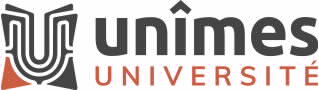 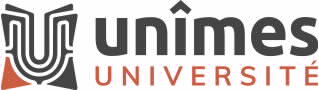 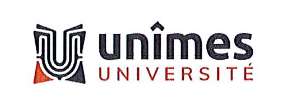 Article - RELU PAR DES PAIRS - Accès en ligneObésité et cancer du sein : Deux maladies du vieillissement limitées par l’activité physique Le Guennec Delphine, et al. M.S. Médecine sciences, 2020, Vol.36, p.28-32 
https://doi.org/10.1051/medsci/2020198Article - RELU PAR DES PAIRS – Accès en ligneActivité physique et nutrition après diagnostic d'un cancer: Les enjeux de l'activité physique : de l'enfant au senior, du sportif au malade Bachmann Patrick et al. Nutrition clinique et métabolisme, 2014, Vol.28 (4), p.301-309 
https://doi.org/10.1016/j.nupar.2014.10.007.Livre – Accès en ligne sur CAIRN.infoPsychologie, cancers et société Pélicier, Y. (1995). Psychologie, cancers et société. L’Esprit du temps. https://doi-org.federation.unimes.fr:8443/10.3917/edt.pelic.1995.01Livre - Accès en ligne sur CAIRN.infoCancer du sein uyuelo, L. (2011). Cancer du sein: Un médecin à l’épreuve de l’annonce. Érès. https://doi-org.federation.unimes.fr:8443/10.3917/eres.puyue.2011.01Livre - Accès en ligne sur CAIRN.infoLe temps d'un cancer : chroniques d'un médecin malade Froucht Hirsch, S. (2012). Le temps d’un cancer: Chroniques d’un médecin malade. Érès. https://doi-org.federation.unimes.fr:8443/10.3917/eres.frouc.2012.01Livre – Accès en ligne sur ScienceDirectCancer du sein : dépistage et prise en charge Classe, Jean-Marc (1959-...) ; Campone, Mario (1968-...) ; Lefebvre, Céline (1973-...) ; Issy-les-Moulineaux : Elsevier Masson, 2016.
https://www.sciencedirect.com/book/9782294744495/cancer-du-seinLivreSanté et EPS : un prétexte, des réalités Marsault, Christelle ; Cornus, Sabine ; Paris : L'Harmattan, 2014. 293 p. 796.01 SANArticle - OPEN ACCESSCancer du sein: Place de l'exercice physique pendant les traitements Aude-Marie Foucaut, Lidia Delrieu, Renaud Meyrand, Julien Carretier, Béatrice Fervers, et al.. Cancer du sein : Place de l'exercice physique pendant les traitements. Pratiques en Nutrition : santé et alimentation, Elsevier-Masson, 2016, 12 (46), pp.22-26. 
https://hal-univ-paris13.archives-ouvertes.fr/hal-01578317
Article - RELU PAR DES PAIRS - OPEN ACCESS
L’asporine : une nouvelle défense naturelle contre le cancer du sein 
Arnaud Blomme, Pino Cusumano, Olivier Peulen, Akeila Bellahcène, Vincent Castronovo et Andrei Turtoi. M.S. Médecine sciences, 2016, Vol.32 (11), p.1019-1022. https://doi.org/10.1051/medsci/20163211020Article de journalLa palette des traitements des cancers du sein s'élargit Ducret Catherine. Les Echos (Paris, France), n° 23064, 29-10-2019. P. 19 
https://nouveau-europresse-com.federation.unimes.fr:8443/Link/NimesT_1/news%c2%b720191029%c2%b7EC%c2%b70602142732126LivreLa nouvelle immunothérapie des cancers Ghiringhelli, François (1976-..) ; Vivier, Éric ; Montrouge : John Libbey , 2018. 97 p. 616.079 NOULivreMétastases Blay, Jean-Yves ; Raymond, Eric. Montrouge : John Libbey ,2014. 84 p. 611.018 BLALivreCancers, vers une révolution thérapeutique ? Barbet, Jacques (19..-..) ; Foucquier, Adrien ; Thomas, Yves, ingénieur (1942-...) ; London : ISTE éditions,  2019. 183 p. 611.018 BARLivre"Ne jette pas mes dessins à la poubelle" : dialogues avec Daniel, traité pour cancer, entre sa 6e et sa 9e année Oppenheim, Daniel ; Paris : Seuil, 1999 . 221 p. 155.937 OPPLivre – Accès en lignePsychologie du cancer : un autre regard sur la maladie et la guérison Fischer, G. (2013). Psychologie du cancer: Un autre regard sur la maladie et la guérison. Odile Jacob.
https://www-cairn-info.federation.unimes.fr:8443/psychologie-du-cancer--9782738128898.htmLivreLes temps du cancer Ménoret, Marie ; Pharo, Patrick (1947-...) ; Paris : CNRS éditions, 1999. 237 p. 616.992 MENLivreSignatures moléculaires des cancers Cremoux, Patricia de. praticien hospitalier (19..-...) ; Paris : J. Libbey, 2012. 119 p. 611.018 SIGLivreL'activité physique, une alliée contre le cancer : activité physique adaptée pendant et après les traitements Landry, Sébastien (19..-...) ; Landry, Alexandra (19..-...) ; Kahn, Axel (1944-2021) ; Paris : Éditions In press, 2020. 150 p. 796.087 LANLivreLa nouvelle médecine du cancer : histoire et espoir Tursz, Thomas (1946-2018) ; Bach, Jean-François (1940-...).; Paris : O. Jacob 2013. 252 p. 611.018 TURLivreL'empereur de toutes les maladies : une biographie du cancer Mukherjee, Siddhartha ; Kaldy, Pierre . Paris : Flammarion, 2016. 830 p. 616.994 MUK